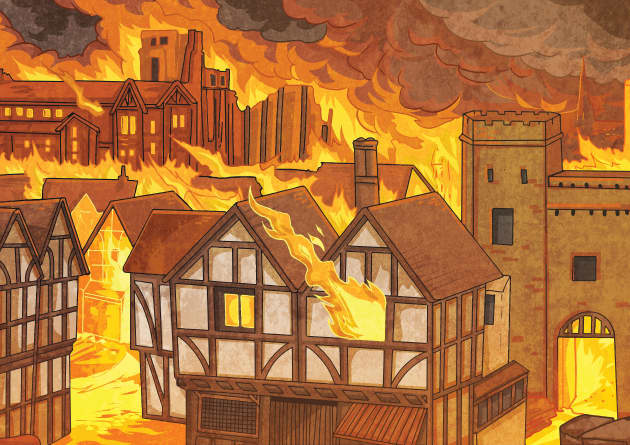 Using this picture, write a sentence about the Great Fire of London for each of the senses.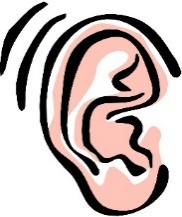 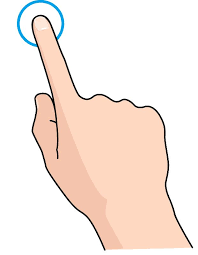 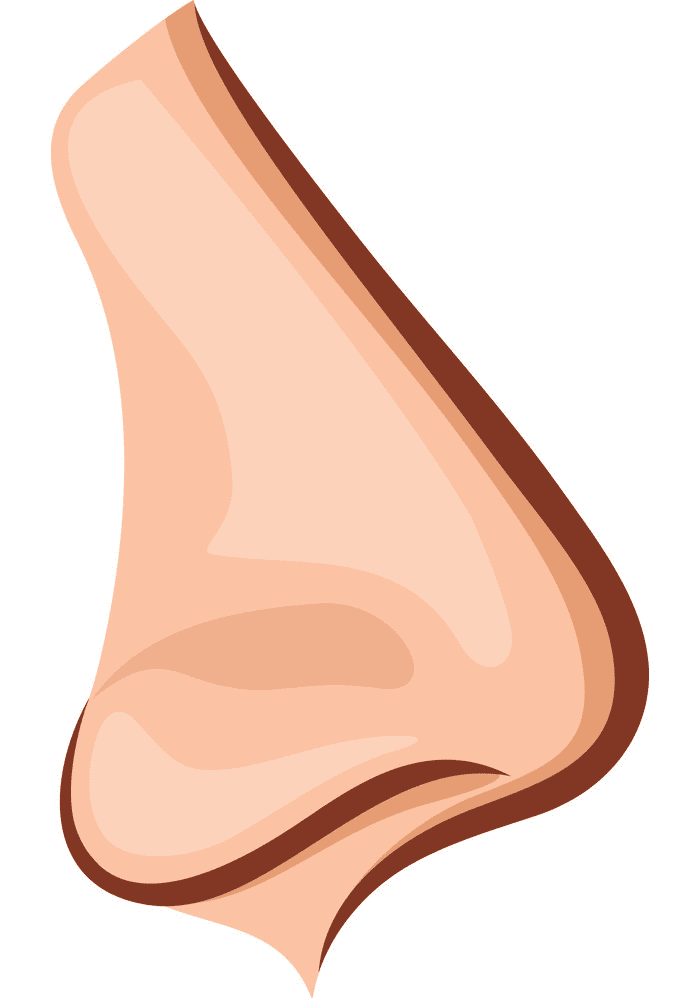 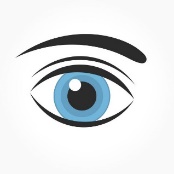 